                                                    In te vullen door de griffier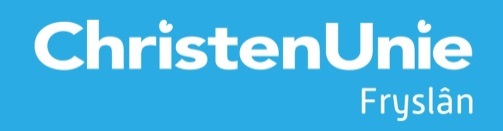 Motie nr.ParaafAgendapuntBesluitMOTIE, ex artikel 29 Reglement van ordeStatenvergadering21 januari 2015Agendapunt06. Fêststelling FeangreidefisyKorte titel motieUitvoeringsplannen klaar voor de zomerDe Staten, in vergadering bijeen op 21 januari 2015gehoord hebbende de beraadslaging;constaterende dater al jarenlang wordt gesproken over een plan voor het Friese veenweidegebied;ondertussen het proces van inklinking en veen-oxidatie doorgaat;ondernemers en burgers in het gebied wachten op actie.overwegende datmet het vaststellen van de visie de weg vrij wordt gemaakt voor de realisatie van uitvoeringsplannen per gebied;de uitvoeringsplannen de basis zijn voor verdere aanpak van veenweidegebied.verzoeken het college van Gedeputeerde Staten / spreken haar mening uitVoor het zomerreces de uitvoeringsplannen voor het veenweidegebied inclusief kostenraming en begroting, gereed te maken;Deze uitvoeringsplannen inclusief kostenraming en begroting voor het zomerreces aan de Staten voor te leggen ter besluitvorming.en gaan over tot de orde van de dagIndiener(s)(fractie / naam / handtekening)ChristenUnie, Wiebo de Vries21 januari 2015